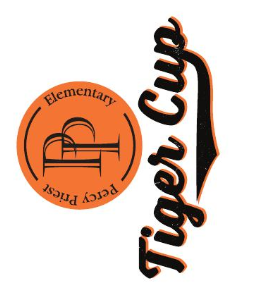 Monday, September 23rd, 2019 * Shotgun Start @ 9:30 am * Old Natchez Country Club – Brentwood, TNLight fare will be served during registration at 8:30 am.  Various contests (Putting contest, closest to the pin, longest drive) as well 50/50 cash raffle. Lunch will be served after the round during the awards ceremony. The Cup Sponsor – $5,000 ($150 service fee)Company logo on all flags at the eventName/Logo on Welcome BannerExclusive sponsor of the driving range/putting areaTwo teams for the Golf tournamentMain sponsor on all school e-blasts with link to co. websiteHole Sponsor and recognition at the awards ceremonyThe Masters Sponsor – $2,500 ($75 service fee)Company logo on banner at event.Name/Logo on Welcome BannerExclusive sponsor of the Hole in One Contest One team for the golf TournamentHole Sponsor and recognition at the awards ceremonyThe Open Sponsor – $1,000 ($30 service fee)Company logo on golf carts.Name on Sponsorship banner at PPEOne team for the golf tournamentHole sponsor and recognition at the awards ceremonyChoose your level Sponsor* – TBDReach out to Kass Benchoff directly.REGISTRATION INFORMATIONTeam Entry - $600 ($18 service fee)Four Playing spots – Round of 18 holesIncludes breakfast, lunch and awards ceremonyIndividual Entry - $150 ($4 service fee)One playing spot – round of 18 holesIncludes breakfast, lunch and awards ceremony*Indicates that multiple sponsors may donate at this level. ***There is a ~3% fee associated with PayPal payments, which will be added to any payments made through the website.  If you wish to pay by cash/check, please reach out to Kass Benchoff at kassbenchoff@yahoo.com to arrange payment.  All sponsors will receive a tax deductible receipt within 30 days of payment.  Participants will receive a tax deductible receipt upon request.  